ПРАВИЛАо порядке и условиях предоставления микрозаймов физическим лицамОБЩИЕ ПОЛОЖЕНИЯНастоящие Правила разработаны в соответствии с Гражданским кодексом Российской Федерации, Федеральным законом от 2 июля 2010 г. №151-ФЗ «О микрофинансовой деятельности и микрофинансовых организациях», Федеральным законом от 21 декабря 2013 г. №353-ФЗ «О потребительском кредите (займе)», Федеральным законом от 03 июля 2016 г. №230-ФЗ «О защите прав и законных интересов физических лиц при осуществлении деятельности по возврату просроченной задолженности и о внесении изменений в Федеральный закон «О микрофинансовой деятельности и микрофинансовых организациях», «Базовым стандартом защиты прав и интересов физических и юридических лиц – получателей финансовых услуг, оказываемых членами саморегулируемых организаций в сфере финансового рынка, объединяющих микрофинансовые организации», «Базовым стандартом совершения микрофинансовой организацией операций на финансовом рынке», другими федеральными законами и нормативными правовыми актами и уставом Общества с ограниченной ответственностью микрокредитной компании «ВЛИЯНИЕ ЗАПАДА» (далее – Займодавец).Настоящие Правила являются внутренним нормативным документом Займодавца, регулирующим порядок и условия предоставления микрозаймов физическим лицам – гражданам РФ (далее – Заявители, Заемщики).УСЛОВИЯ ПРЕДОСТАВЛЕНИЯ МИКРОЗАЙМОВ Займодавец предоставляет Заемщикам микрозаймы на основании договора микрозайма в целях, не связанных с осуществлением предпринимательской деятельности. Микрозаймы предоставляются как с применением мер обеспечения (залог, поручительство), так и без применения таковых.Микрозаймы предоставляются Заявителю при условии соблюдения следующих требований:Имеется постоянная регистрация на территории Российской Федерации. Место фактического проживания – территория любого муниципального образования в Российской Федерации.Возраст Заявителя - от  18 до 60 лет. В отдельных случаях требование к возрасту Заявителя может быть пересмотрено в сторону увеличения решением органа управления на основании аргументированного предложения специалиста Займодавца, осуществляющего подготовку документов по Заявителю.Соответствие требованиям, предъявляемым к конкретному виду микрозайма, указанным в пункте 6 Информации об условиях предоставления, использования и возврата микрозайма (далее – Информация). Заявитель должен составить и/или предоставить надлежащим образом оформленные документы, указанные в п. 8 Информации. Заявитель должен предоставить обеспечение возврата получаемого микрозайма в соответствии с требованиями настоящих Правил (если предоставление обеспечения предусмотрено п. 19 Информации и индивидуальными условиями договора микрозайма).Микрозаймы не предоставляются Заявителям, которые сообщили о себе заведомо ложные сведения, а так же лицам, находящимся в состоянии алкогольного или наркотического опьянения. Займодавец принимает решение об отказе в предоставлении микрозайма, если:- Заявителем предоставлены поддельные документы и недостоверные сведения;- по результатам оценки платежеспособность Заявителя не удовлетворяет установленным требованиям;- получена информация, которая неблагоприятно влияет на деловую репутацию Заявителя;- Заявитель допустил нарушение условий предыдущего договора микрозайма;- сумма основного долга Заявителя перед Займодавцем по договорам микрозайма в случае предоставления микрозайма, по которому принимается решение, превысит пятьсот тысяч рублей;- в течение одного года, предшествующего дате подачи Заявления на получение очередного микрозайма, между Займодавцем и Заявителем было заключено 10 (десять)  договоров микрозайма суммой от 3000 (трех тысяч) рублей, срок возврата по которым не превышает 30 (тридцати) календарных дней, срок пользования по которым фактически составил 7 (семь) и более календарных дней, а процентная ставка на дату выдачи превышала трехкратную ключевую процентную ставку, установленную Банком России; - Заявитель имеет обязательства перед Займодавцем по иному Договору микрозайма срок возврата по которому не превышает 30 (тридцати) календарных дней.2.7.    Займодавец оставляет за собой право на отказ в предоставлении микрозайма на основании п.11 ст. 7 Федерального закона № 115-ФЗ, то есть в связи с непредставлением Заявителем документов, необходимых для фиксирования информации в соответствии с положениями Федерального закона № 115-ФЗ, а также в случае если в результате реализации Займодавцем ПВК по ПОД/ФТ у представителя Компании возникнут подозрения, что сделка (операция) совершается заявителем в целях легализации (отмывания) доходов, полученных преступным путем, или финансирования терроризма.ПОРЯДОК ПОДАЧИ И РАССМОТРЕНИЯ ЗАЯВЛЕНИЯ НА ПОЛУЧЕНИЕ МИКРОЗАЙМАЗаявитель должен лично явиться в офис Займодавца. При обращении Заявителя для получения микрозайма менеджер по работе с клиентами:разъясняет обязательные условия и порядок предоставления микрозайма, вручает Памятку получателю финансовой услуги.знакомит с настоящими Правилами и иным перечнем документов, необходимых для получения микрозайма, в том числе с:Информацией о правах получателя финансовой услуги при взыскании задолженности.Информацией для получателя финансовой услуги по целесообразности получения займа, а также о рисках, связанных с погашением займа, способах урегулирования спора и способах защиты его прав.Информацией о способах обращений получателя финансовой услуги.Информацией об установленном в Компании порядке разъяснения условий договоров и иных документов для получателя финансовой услуги.Информацией о дополнительных услугах, оказываемых компанией.	Общей информацией для получателя финансовой услуги.предоставляет информацию об условиях выдачи микрозайма, иную необходимую информацию, обращая особое внимание в том числе на: информацию о рисках, связанных с ненадлежащим исполнением Заявителем своих обязательств по договору микрозайма и о возможных негативных финансовых последствиях при заключении договора микрозайма, в том числе о возможном увеличении суммы расходов Заявителя по сравнению с ожидаемой суммой расходов при несвоевременном исполнении обязательств по договору микрозайма и о применяемой к заемщику неустойке за нарушение обязательств по договору микрозайма. информацию необходимую для принятия Заявителем обоснованного решения о целесообразности заключения договора микрозайма на предлагаемых Займодавцем условиях, в частности, о необходимости внимательно проанализировать свое финансовое положение. информацию о возможном увеличении суммы расходов заявителя по сравнении с ожидаемой суммой расходов в рублях, в том числе при применении переменной процентной ставки, а также информацию о том, что изменение курса иностранной валюты в прошлом не свидетельствует об изменении ее курса в будущем, и информацию о повышенных рисках заемщика, получающего доходы в валюте, отличной от валюты займа.Ознакомившись с настоящими Правилами и иными документами, Заявитель, в случае согласия с предлагаемыми условиями предоставления микрозайма, заполняет анкету, заявление установленного образца и иные документы, необходимые для предоставления ему микрозайма. Для рассмотрения Займодавцем возможности предоставления микрозайма Заявитель должен: Предоставить документы (подлинники или заверенные Заявителем копии), перечисленные в п.8 Информации в зависимости от категории Заявителя. По требованию Займодавца предоставить иную информацию и документы, если содержащаяся в них информация может повлиять на принятие решения о предоставлении микрозайма. В частности, Заявитель предоставляет Займодавцу информацию о направлении расходования микрозайма и источниках доходов, за счет которых указанным лицом предполагается исполнение обязательств по договору микрозайма.Займодавец: Регистрирует поступившие от Заявителя заявление.Информирует Заявителя о том, что сведения, предоставленные Заявителем в анкете, могут оказать влияние на индивидуальные условия заключаемого договора микрозайма.Специалист Компании проводит всестороннее изучение лица, с которым Общество намерена установить деловые отношения, используя при этом информационные ресурсы (сервисы) в информационно-телекоммуникационной сети «Интернет», в том числе в целях минимизации риска вовлечения Займодавца в легализацию (отмывание) доходов, полученных преступным путем, и финансирование терроризма, а также анализ и проверку представленных документов Заемщика, оценивает его финансовое состояние (платежеспособность), а также рассчитывает показатель его долговой нагрузки (ПДН) с учетом представленных им документов (или без таковых), на основании чего принимает решение о выдаче займа Заемщику. Методика проведения проверки и оценки платежеспособности, а также расчета ПДН определяется Займодавцем самостоятельно. Займодавец вправе предложить Заявителю заключение договора микрозайма, предусматривающего предоставление целевого микрозайма с одновременным предоставлением Займодавцу права осуществления контроля за целевым использованием микрозайма и возложением на Заемщика обязанности обеспечить возможность осуществления такого контроля.Производит оценку платежеспособности Заявителя. Оценка платежеспособности производится в обязательном порядке на основании предоставленной Заявителем информации и используется для принятия решения о выдаче микрозайма. Оценка платежеспособности осуществляется в порядке, определенном внутренними документами Займодавца, путем анализа представленных документов, а также информации из иных источников. Принимает на основании предоставленной Заявителем информации и проведенной оценки платежеспособности одно из следующих решений:а) о предоставлении микрозайма в соответствии с настоящими Правилами;б) об отказе в предоставлении микрозайма в случае несоответствия Заявителя предъявляемым требованиям.Положительное решение о предоставлении микрозайма действует в течение 5 (пяти) рабочих дней.  Займодавец может отказать Заемщику в заключении договора микрозайма без объяснения причин, если федеральными законами не предусмотрена обязанность Займодавца мотивировать отказ от заключения договора. Уведомляет Заявителя о принятом решении посредством совершения телефонного звонка, либо посредством отправки смс-сообщения на номер, указанный в анкете. В случае принятия решения о предоставлении микрозайма приступает к оформлению необходимых документов. Выдает денежные средства Заемщику. Выдача денежных средств сопровождается заполнением расходного кассового ордера, если микрозайм предоставляется наличными денежными средствами. В расходном кассовом ордере Заемщик собственноручно указывает полученную сумму, дату получения микрозайма и ставит свою подпись. Общее время по рассмотрению заявления на предоставление микрозайма и принятия решения о предоставлении микрозайма (или решения об отказе в предоставлении микрозайма) и оформление необходимого пакета документов (при положительном решении о выдаче микрозайма), составляет не более 1 (одного) часа с момента обращения. Рассмотрение заявления на предоставление микрозайма и иных документов Заявителя и оценка его платежеспособности осуществляются бесплатно.В случае, если Заявитель оформил заявление о предоставлении микрозайма, но решение о заключении договора микрозайма не может быть принято в его присутствии, по требованию Заявителя ему предоставляется документ, содержащий информацию о дате приема к рассмотрению его заявления о предоставлении микрозайма.ПОРЯДОК ПРЕДОСТАВЛЕНИЯ МИКРОЗАЙМА. ПОРЯДОК ЗАКЛЮЧЕНИЯ ДОГОВОРА МИКРОЗАЙМА И ПОРЯДОК ПРЕДОСТАВЛЕНИЯ ЗАЕМЩИКУ ГРАФИКА ПЛАТЕЖЕЙПри принятии положительного решения о заключении договора микрозайма с Заемщиком Займодавец предоставляет Заявителю Индивидуальные и общие условия договора микрозайма и обеспечивает ему возможность ознакомиться с договором микрозайма и иными документами, связанными с его оформлением. При заключении договора микрозайма Займодавец информирует Заемщика о том, что: -займодавец вправе осуществлять уступку прав (требований) по договору потребительского кредита (займа) только юридическому лицу, осуществляющему профессиональную деятельность по предоставлению потребительских займов, юридическому лицу, осуществляющему деятельность по возврату просроченной задолженности физических лиц в качестве основного вида деятельности, специализированному финансовому обществу или физическому лицу, указанному в письменном согласии заемщика, полученном заимодавцем после возникновения у заемщика просроченной задолженности по договору потребительского кредита (займа)- о дате, начиная с которой начисляются проценты за пользование потребительским займом, то есть со дня, следующего за днем фактического получения заемных денежных средств.Договор микрозайма составляется в простой письменной форме, в двух одинаковых экземплярах, включающих в себя индивидуальные условия, и подписывается Заемщиком и уполномоченным представителем Займодавца, при этом каждой из сторон остается по одному оригинальному экземпляру данных условий договора микрозайма.В соответствии с действующим законодательством в договоре микрозайма:- индивидуальные условия договора микрозайма отражаются в виде таблицы, форма которой установлена соответствующим нормативным актом Банка России, начиная с первой страницы договора, четким хорошо читаемым шрифтом;- в квадратной рамке в правом верхнем углу первой страницы договора перед таблицей, содержащей индивидуальные условия договора, размещается полная стоимость потребительского займа (ПСК). При этом  ПСК наносится прописными буквами черного цвета на белом фоне четким, хорошо читаемым шрифтом максимального размера из используемых на этой странице размеров шрифта. Площадь квадратной рамки должна составлять не менее чем пять процентов площади первой страницы договора; - в квадратной рамке справа от полной стоимости потребительского займа, определяемой в процентах годовых, размещается полная стоимость потребительского займа в денежном выражении. Площадь квадратной рамки должна составлять не менее чем пять процентов площади первой страницы договора.В соответствии с действующим законодательством, в договоре микрозайма, срок возврата которого не превышает одного года, на первой странице содержится информация о том, что Займодавец: *по договору потребительского кредита (займа), срок возврата потребительского кредита (займа) по которому на момент его заключения не превышает одного года, не допускается начисление процентов, неустойки (штрафа, пени), иных мер ответственности по договору потребительского кредита (займа), а также платежей за услуги, оказываемые кредитором заемщику за отдельную плату по договору потребительского кредита (займа), после того, как сумма начисленных процентов, неустойки (штрафа, пени), иных мер ответственности по договору потребительского кредита (займа), а также платежей за услуги, оказываемые кредитором заемщику за отдельную плату по договору потребительского кредита (займа) (далее - фиксируемая сумма платежей), достигнет полуторакратного размера суммы предоставленного потребительского кредита (займа).  *после возникновения просрочки исполнения обязательства Заемщика по возврату суммы займа и (или) уплате причитающихся процентов вправе начислять заемщику - физическому лицу неустойку (штрафы, пени) и иные меры ответственности только на не погашенную Заемщиком часть суммы основного долга.Заявитель вправе сообщить Займодавцу о своем согласии на получение микрозайма на условиях, указанных в индивидуальных условиях договора микрозайма, в течение пяти рабочих дней со дня предоставления Заявителю индивидуальных условий договора. По требованию Заемщика в течение указанного срока Займодавец бесплатно предоставляет ему общие условия договора микрозайма соответствующего вида.В случае согласия с индивидуальными условиями договора микрозайма Заявитель обязан лично ознакомиться и подписать все необходимые для этого документы, в том числе, договор микрозайма, а также, в случае необходимости, совершить иные действия необходимые для предоставления микрозайма, предусмотренные настоящими Правилами.Микрозайм предоставляется Заемщику в день подписания договора микрозайма. Микрозайм предоставляется наличными денежными средствами либо в безналичной форме путем перечисления суммы микрозайма по реквизитам, указанным Заемщиком в заявлении на предоставление микрозайма. Размер процентной ставки по каждому Заемщику определяется Займодавцем в соответствии с п. 13 Информацией об условиях договора в зависимости от категории Заемщика и вида микрозайма;При заключении договора микрозайма Займодавец предоставляет Заемщику информацию о суммах и датах платежей по договору микрозайма с указанием отдельно сумм, направляемых на погашение основного долга по микрозайму, и сумм, направляемых на погашение процентов, - в каждом платеже, а также общей суммы выплат заемщика в течение срока действия договора микрозайма, определенной исходя из условий договора микрозайма, действующих на дату заключения договора микрозайма, в виде графика платежей, являющегося неотъемлемой частью договора микрозайма.При несоблюдении Заемщиками условий расчетов, Займодавец принимает меры по принудительному взысканию денежных средств в соответствии с действующим законодательством и заключенными договорами микрозайма.ПОРЯДОК РАЗЪЯСНЕНИЯ УСЛОВИЙ ДОГОВОРА И ИНЫХ ДОКУМЕНТОВПри обращении за услугой по предоставлению микрозайма на всех стадиях взаимодействия с Займодавцем, Заявитель/Заемщик вправе рассчитывать на то, что ему будут разъяснены условия договора и иных документов в отношении предоставляемой услуги (далее - разъяснения).Лицом, ответственным за предоставление разъяснений является специалист, принимающий на обслуживание клиента – менеджер по работе с клиентами.Ответственным лицом при ознакомлении с каждым документом, необходимым для предоставления микрозайма, разъясняется цель, с которой Заявитель/Заемщик должен ознакомиться с данным документом или подписать его; озвучивается содержание документа, а также правовые последствия, которые влечет за собой подписание документа или проставление подписи об ознакомлении.Все разъяснения Ответственным лицом делаются на русском языке.При разъяснениях Ответственным лицом соблюдаются следующие условия:- в случае наличия специальных терминов должно быть обеспечено их разъяснение в доступной форме;- информация и содержание документов должны быть понятны и доступны Заявителю/Заемщику, не имеющим специальных знаний в области финансов;- не должно быть допущено искажения информации, приводящего к неоднозначному или двусмысленному толкованию условий финансовой услуги.В случае возникновения у Заявителя/Заемщика вопроса по применению законодательства Российской Федерации, регулирующего взаимоотношения сторон по договору об оказании финансовой услуги, Займодавец предоставляет Заявителю/Заемщику мотивированный ответ по существу такого вопроса и иные соответствующие разъяснения. При этом Заявитель/Заемщик должен понимать, что Займодавец не занимается деятельностью, связанной с консультированием по вопросам применения методов и способов уклонения от уплаты долга и (или) избежания ответственности за его неуплату, а также по другим аналогичным вопросам.ВОЗВРАТ СУММЫ МИКРОЗАЙМАЗаемщик возвращает сумму микрозайма и начисленные проценты в порядке и в сроки, установленные договором микрозайма и графиком платежей.Заемщик возвращает Займодавцу сумму микрозайма и начисленные проценты путем передачи наличных денежных средств в кассу Займодавца или перечисления безналичным платежом на расчетный счет Займодавца.Передача наличных денежных средств в кассу Займодавца является бесплатным способом исполнения Заемщиком обязательств по договору микрозайма.Обязательство по возврату денежных средств Заемщиком считается исполненным с момента поступления денежных средств в кассу или на расчетный счет Займодавца. В договоре микрозайма в случае частичного досрочного возврата микрозайма может быть установлено требование о досрочном возврате части микрозайма только в день совершения очередного платежа по договору микрозайма в соответствии с графиком платежей по договору микрозайма, но не более тридцати календарных дней со дня уведомления Займодавца о таком возврате с уплатой процентов за фактический срок пользования микрозаймом. В случае досрочного возврата всей суммы микрозайма или ее части Заемщик уплачивает Займодавцу проценты по договору микрозайма на возвращаемую сумму микрозайма включительно до дня фактического возврата соответствующей суммы микрозайма или ее части.При досрочном возврате Заемщиком всей суммы микрозайма или ее части Займодавец в течение пяти календарных дней со дня получения уведомления исходя из досрочно возвращаемой суммы микрозайма производит расчет суммы основного долга и процентов за фактический срок пользования микрозаймом, подлежащих уплате Заемщиком на день уведомления Займодавца о таком досрочном возврате, и предоставляет указанную информацию. При досрочном возврате части микрозайма Займодавец в порядке, установленном договором микрозайма, предоставляет Заемщику полную стоимость микрозайма в случае, если досрочный возврат микрозайма привел к изменению полной стоимости микрозайма, а также уточненный график платежей (срок уплаты) по договору микрозайма.Досрочный возврат части микрозайма не влечет за собой необходимость изменения договоров, обеспечивающих исполнение обязательств Заемщика по договору микрозайма.Договор микрозайма может быть пролонгирован путем заключения между Займодавцем и Заемщиком дополнительного соглашения. По каждому договору микрозайма порядок и условия пролонгации согласовываются с органом управления Займодавца. Сумма произведенного Заемщиком платежа по договору микрозайма в случае, если она недостаточна для полного исполнения обязательств Заемщика по договору микрозайма, погашает задолженность Заемщика в следующей очередности:1) задолженность по процентам;2) задолженность по основному долгу;3) неустойка (штраф, пеня);4) проценты, начисленные за текущий период платежей;5) сумма основного долга за текущий период платежей;6) иные платежи, предусмотренные законодательством Российской Федерации о потребительском кредите (займе) или договором микрозайма.ОБЕСПЕЧЕНИЕ МИКРОЗАЙМАПунктом 19 Информации может быть предусмотрено наличие обеспечения микрозайма по тому или иному виду микрозайма (залог имущества и/или поручительство третьих лиц). Возможно применение комбинированного обеспечения.Залог может быть предоставлен самим Заемщиком, а так же третьими лицами (далее – Залогодатели). Договор залога заключается с Залогодателем - собственником имущества. В залог не принимается изъятое из оборота имущество, ценные бумаги, изделия из драгоценных металлов. Предмет залога не должен находиться под арестом, а так же быть обременен иными обязательствами.Залог подлежит оценке в соответствии с пунктами 7.12. настоящих Правил. Заемщики предоставляют Займодавцу оригиналы документов, подтверждающих право собственности Залогодателя на предмет залога, а так же по требованию Займодавца иные документы, если содержащаяся в них информация может повлиять на решение о приеме имущества Залогодателя в качестве залога. Займодавец осуществляет проверку достоверности представленных Заемщиками/Залогодателями документов и содержащихся в них сведений, право собственности Залогодателя на предмет залога и иные сведения в отношении предмета залога. Количество, сроки и методика проверок определяются Займодавцем самостоятельно. Для обеспечения микрозайма, Займодавец может принять имущество, приобретаемое Заемщиком за счет заемных средств, предоставленных Займодавцем (не более 50% от стоимости предполагаемого к передачи предмета залога).Движимое имущество, приобретаемое Заемщиком за счет заемных средств, предоставленных Займодавцем, принимается в качестве обеспечения микрозайма в следующем порядке.Для принятия решения о предоставлении микрозайма под залог приобретаемого движимого имущества Заемщик обязан представить Займодавцу документы, характеризующие приобретаемое имущество. Перечень документов определятся специалистами Займодавца в зависимости от вида имущества. Затем, в офисе Компании и под контролем специалиста Займодавца, сторонами (продавцом и покупателем (заемщиком/залогодателем)) подписывается договор купли-продажи движимого имущества. После чего новый собственник имущества (заемщик) заключает договор займа, представляя в качестве обеспечение исполнения денежного обязательства приобретенное движимое имущество, а полученные им заемные денежные средства передаются продавцу.Заемщик обязан в день оформления (регистрации) права собственности на приобретенное им за счет микрозайма движимое имущество (транспортное средство) предоставить (возвратить) Займодавцу оригинал документа, подтверждающего данный факт (ПТС).До регистрации в ПТС перехода права собственности к заемщику/залогодателю транспортное средство остается у Залогодеражателя.Для оформления поручительства, поручители представляют Займодавцу документы, перечень которых определяется специалистами Займодавца в зависимости от категории (физическое или юридическое лицо) поручителя.Займодавец осуществляет проверку достоверности представленных поручителями документов и содержащихся в них сведений. Количество, сроки и методика проверок определяются Займодавцем самостоятельно. После принятия Займодавцем решения о ликвидности, достаточности и видах (залог, поручительство) обеспечения, предоставляемого Заемщиком, заключаются соответствующие виду обеспечения договоры.Предмет залога или его часть по заявлению Заемщика могут быть заменены другим залогом, соответствующим требованиям настоящих Правил.Общий порядок проведения оценки имущества специалистами Займодавца:- определение текущей рыночной стоимости имущества;- определение залоговой стоимости имущества;- подготовка заключения о целесообразности принятия имущества в залог.Залоговая стоимость предмета залога определяется как его рыночная стоимость на момент заключения договора залога. При проведении оценки объекта специалист Компании руководствуется положениями статьей 3 ФЗ «Об оценочной деятельности в РФ», в соответствии с которой рыночная стоимость объекта оценки определяется как наиболее вероятная цена, по которой данный объект оценки может быть отчужден, а также требованиями приказа Минэкономразвития России от 20.05.2015 N 297 «ОБ УТВЕРЖДЕНИИ ФЕДЕРАЛЬНОГО СТАНДАРТА ОЦЕНКИ "ОБЩИЕ ПОНЯТИЯ ОЦЕНКИ, ПОДХОДЫ И ТРЕБОВАНИЯ К ПРОВЕДЕНИЮ ОЦЕНКИ (ФСО N 1)"». То есть, при определении рыночной цены представленного заемщиком предмета залога, являющимся транспортным средством, сотрудник Компании применяет сравнительный и затратный подход, а также учитывает ликвидность объекта. Займодавец может проводить мониторинг заложенного имущества с определенной периодичностью для каждого конкретного вида имущества. Количество, сроки и методика проверок имущества, находящегося в залоге, определяются Займодавцем самостоятельно.ЗАКЛЮЧИТЕЛЬНЫЕ ПОЛОЖЕНИЯЕсли отдельные пункты настоящих Правил вступают в противоречие с действующим законодательством Российской Федерации и уставом Займодавца, эти пункты утрачивают силу и в части регулируемых этими пунктами вопросов следует руководствоваться нормами действующего законодательства Российской Федерации и устава Займодавца до момента внесения соответствующих изменений в настоящие Правила.В случае противоречия условий настоящих Правил и договора микрозайма действуют условия договора микрозайма.В соответствии с п. 3.1 ст. 5 Федерального закона от 30 декабря 2004 года №218-ФЗ «О кредитных историях» Займодавец представляет всю имеющуюся у него информацию, определенную статьей 4 указанного Федерального закона, в отношении всех Заемщиков без получения согласия на ее представление хотя бы в одно бюро кредитных историй, включенное в государственный реестр бюро кредитных историй.ИНФОРМАЦИЯ О ЗАЙМОДАВЦЕОБЩЕСТВО С ОГРАНИЧЕННОЙ ОТВЕТСТВЕННОСТЬЮМИКРОКРЕДИТНАЯ КОМПАНИЯ«ВЛИЯНИЕ ЗАПАДА»(ООО МКК «ВЛИЯНИЕ ЗАПАДА»)_________________________________________________________________________________630005, город Новосибирск, ул. Каменская, 51 (офис 1), тел. 8 800 500 03 01, ИНН 7459006641, ОГРН 1197456001236Рег. номер записи в государственном реестре МФО Банка России: № 1903475009166 от «28» февраля 2019 годаОфициальный сайт: www.sfgroup.ru         Режим работы: с 9.00 до 18.00, в субботу с 10.00 до 16.00, воскресенье выходнойИспользуемые Компанией Товарные знаки: 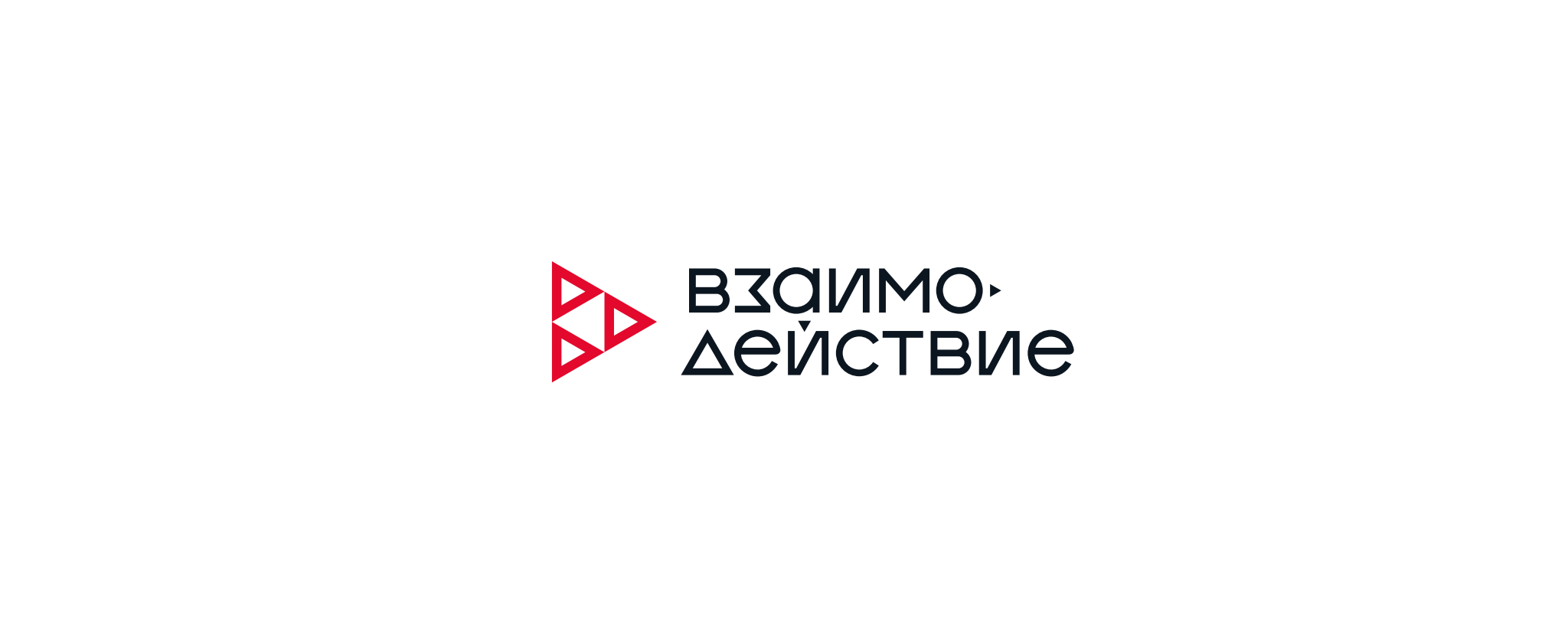 СЛОГАН- «ВАШ ФИНАНСОВЫЙ РЕЗЕРВ»Адреса филиалов Компании: город Барнаул, 656049, улица Гоголя, 66, тел. (3852) 252-000, режим работы: тот жегород Омск, 644046, улица Пушкина, 137, 3 этаж ТЦ «Сибирская Пирамида», офис № 3, тел. (3812) 294-242, режим работы: тот жегород Тюмень, 625007, улица Мельникайте, 112, стр. 3, офис № 501, 504, тел. (3452) 499-999, режим работы: тот жегород Челябинск, 454091, улица Маркса, 38, офис № 306, БЦ «Аркаим Плаза», тел.8-800-500-03-01, режим работы: тот жегород Кемерово, 650023, проспект Октябрьский, 36, офис 1, тел. 8 800 500 03 01,  8 953 066 19 57, режим работы: тот жегород Екатеринбург, 620102, город Екатеринбург, улица Фурманова, 126 (Бизнес-центр «FM»), офис № 316, тел. 8 (343) 226-16-56, режим работы: с 10 до 19Компания является членом Саморегулируемой организации (СРО)  Союз «Микрофинансовый Альнс «Институты развития малого и среднего бизнеса» с «04» апреля 2019 годаРегистрационный номер в реестре членов СРО: № 0419034741209Основание: Протокол Совета Союза № 254 от «04» апреля 2019 года УТВЕРЖДЕНЫПриказом Директора ООО МКК «ВЛИЯНИЕ ЗАПАДА» от «26» сентября 2019 года № 60-од